PHẦN II (tiếp theo)
QUY TRÌNH NỘI BỘ GIẢI QUYẾT THỦ TỤC HÀNH CHÍNH 
THUỘC THẨM QUYỀN GIẢI QUYẾT CỦA UBND CẤP HUYỆN
(Ban hành kèm theo Quyết định số 1549/QĐ-UBND-HC,  ngày 12 tháng 10 năm 2021 của Chủ tịch UBND tỉnh Đồng ThápI. LĨNH VỰC CÔNG NGHIỆP ĐỊA PHƯƠNG1. Cấp giấy chứng nhận sản phẩm công nghiệp nông thôn tiêu biểu cấp huyện - 2.0020961.1 Trình tự, cách thức, thời gian giải quyết thủ tục hành chính1.2. Thành phần, số lượng hồ sơa) Thành phần hồ sơ gồm:- Phiếu đăng ký tham gia bình chọn sản phẩm của các cơ sở công nghiệp nông thôn (theo mẫu tại Phụ lục số 1, Thông tư số 14/2018/TT-BCT)  kèm theo bản sao hợp lệ một trong các giấy tờ sau: Giấy chứng nhận đăng ký doanh nghiệp, Giấy đăng chứng nhận đăng ký kinh doanh, Giấy chứng nhận đăng ký hợp tác xã, Giấy chứng nhận đăng ký hộ kinh doanh hoặc các giấy tờ khác có giá trị pháp lý tương đương;- Bản thuyết minh, mô tả giới thiệu về sản phẩm đăng ký bình chọn (theo mẫu tại Phụ lục số 2, Thông tư số 14/2018/TT-BCT) kèm theo tối thiểu 03 (ba) ảnh màu, cỡ (10 x 15) cm của sản phẩm được chụp tại các góc độ khác nhau (tối thiểu tại các góc: chính diện, các mặt bên, từ trên xuống);- Bản sao hợp lệ các tài liệu khác còn giá trị pháp lý liên quan đến sản phẩm (nếu có) như: Chứng chỉ, chứng nhận về tiêu chuẩn chất lượng của sản phẩm; Giấy chứng nhận đủ điều kiện an toàn vệ sinh thực phẩm; Giấy khen; bằng khen cho sản phẩm; Các giấy tờ có liên quan khác.b) Số lượng hồ sơ: 02 bộ1.3. Thời hạn giải quyết: 30 ngày làm việc kể từ ngày nhận đủ hồ sơ hợp lệ 1.4. Đối tượng thực hiện thủ tục hành chính: Các cơ sở công nghiệp nông thôn1.5. Cơ quan giải quyết thủ tục hành chính: - Cơ quan thực hiện thủ tục hành chính: Phòng Kinh tế/Kinh tế hạ tầng- Cơ quan có thẩm quyền giải quyết thủ tục hành chính: Ủy ban nhân dân huyện1.6. Kết quả thực hiện thủ tục hành chính: Giấy chứng nhận sản phẩm công nghiệp nông thôn tiêu biểu1.7. Phí: Không1.8. Tên mẫu đơn, mẫu tờ khai: - Phiếu đăng ký tham gia bình chọn sản phẩm của các cơ sở CNNT (theo mẫu tại Phụ lục số 1, Thông tư số 14/2018/TT-BCT)- Bản thuyết minh, mô tả giới thiệu về sản phẩm đăng ký bình chọn (theo mẫu tại Phụ lục số 2, Thông tư số 14/2018/TT-BCT)1.9. Yêu cầu, điều kiện để thực hiện TTHC: - Sản phẩm tham gia bình chọn là một sản phẩm hoặc một bộ sản phẩm (sau đây gọi chung là sản phẩm).- Sản phẩm tham gia bình chọn là sản phẩm công nghiệp, tiểu thủ công nghiệp do chính cơ sở công nghiệp nông thôn sản xuất và đăng ký tham gia bình chọn.- Sản phẩm tham gia bình chọn không vi phạm quy định về quyền sở hữu trí tuệ, quyền sở hữu công nghiệp và các quy định khác liên quan tiêu chuẩn, quy chuẩn về chất lượng, an toàn lao động, vệ sinh lao động, an toàn thực phẩm và bảo vệ môi trường.- Sản phẩm tham gia bình chọn phải có khả năng sản xuất hàng loạt, với số lượng lớn, không phải là sản phẩm độc bản, đáp ứng được nhu cầu thị trường- Việc bình chọn sản phẩm công nghiệp nông thôn tiêu biểu được đánh giá thông qua các tiêu chí cơ bản sau:+ Tiêu chí về đáp ứng thị trường và khả năng phát triển sản xuất;+ Tiêu chí về kinh tế - kỹ thuật - xã hội và môi trường;+ Tiêu chí về tính văn hóa và thẩm mỹ;+ Tiêu chí khác.1.10. Căn cứ pháp lý của thủ tục hành chính:- Nghị định số 45/2012/NĐ-CP ngày 21/5/2012 của Chính phủ về Khuyến công.- Thông tư số 26/2014/TT-BCT ngày 28/8/2014 của Bộ trưởng Bộ Công Thương Quy định về việc tổ cức bình chọn sản phẩm công nghiệp nông thôn tiêu biểu.- Quyết định số 9489/QĐ-BCT ngày 22/10/2014 của Bộ Công Thương về việc công bố thủ tục hành chính mới ban hành thủ tục hành chính được sửa đổi, bổ sung hoặc thay thế, thủ tục hành chính bị hủy bỏ hoặc bãi bỏ thuộc thẩm quyền giải quyết của Bộ Công Thương.- Khoản 6, Điều 1, Thông tư số 14/2018/TT-BCT ngày 28/6/2018 của Bộ Công Thương sửa đổi, bổ sung một số điều của TT số 26/2014/TT-BCT ngày 28/8/2014 của Bộ trưởng Bộ Công Thương Quy định về việc tổ cức bình chọn sản phẩm công nghiệp nông thôn tiêu biểu.1.11 Lưu hồ sơ ISOPhụ lục 1(Ban hành kèm theo Thông tư số 14/2018/TT-BCT ngày 28/8/2014 của Bộ Công Thương)	PHIẾU ĐĂNG KÝ THAM GIA BÌNH CHỌN SẢN PHẨM CÔNG NGHIỆP NÔNG THÔN TIÊU BIỂU cấp Huyện        cấp Tỉnh         cấp Khu vực        cấp Quốc gia  	Kính gửi: Hội đồng bình chọn sản phẩm công nghiệp nông thôn tiêu biểu 1. Tên cơ sở công nghiệp nông thônTên viết bằng tiếng Việt (ghi bằng chữ in hoa có dấu): 	Tên viết tắt (nếu có): 	Mã số (nếu có): ……………………………Địa chỉ trụ sở chính: 	Họ và tên người đại diện theo pháp luật: 		 Chức danh: 	……….......................................	Điện thoại: 	Fax:	 Email:	Website:	Cơ sở công nghiệp nông thôn thuộc trong các loại hình sau:Tài khoản số: 	Chủ tài khoản: 	Mở tại ngân hàng: 	Chi nhánh: 	2. Thông tin về chi nhánh (nếu có)Tên chi nhánh: 	Địa chỉ chi nhánh: 	Mã số chi nhánh: 	3. Thông tin về địa điểm sản xuất Tên địa điểm sản xuất: (nếu nằm ngoài trụ sở chính và chi nhánh)	Địa chỉ địa điểm sản xuất: 	Các văn bản, giấy tờ liên quan đến địa điểm sản xuất: 	4. Ngành, nghề kinh doanh chínhSố đăng ký kinh doanh, Doanh nghiệp, Hợp tác xã, Hộ kinh doanh:	  Ngày cấp, nơi cấp………………………………….………………………………..	Các ngành, nghề kinh doanh chính5. Quy mô vốn, tài sản và lao độngVốn đăng ký kinh doanh (bằng số; VNĐ):	Vốn điều lệ (bằng số; VNĐ): 	Vốn pháp định (đối với ngành, nghề kinh doanh phải có vốn pháp định; bằng số; VNĐ):………………..Tổng tài sản theo bảng cân đối kế toán thời gian gần nhất:	Tổng số lao động hiện đang sử dụng: 	Trong đó: Số lao động tham gia bảo hiểm xã hội:	 Thu nhập bình quân lao động (bằng số VNĐ/người):	6. Tình hình chấp hành các chủ trương, chính sách, pháp luật của nhà nướcCác giải thưởng: Huân huy chương, Bằng khen, Giấy khen, giấy chứng nhận đã đạt được:…………………………..………………………; Đáp ứng đầy đủ các điều kiện về sản xuất, kinh doanh theo luật định; Thực hiện đầy đủ nghĩa vụ về thuế và các nghĩa vụ khác theo luật định; Tuân thủ quy định về bảo vệ môi trường; đảm bảo các quyền lợi đối với người lao động; Khác (ghi chi tiết)…………………………………………………………………………………Sau khi tìm hiểu về Chương trình bình chọn sản phẩm công nghiệp nông thôn tiêu biểu, chúng tôi tự nguyện đăng ký sản phẩm tham gia bình chọn như sau:7. Tên sản phẩm hoặc bộ sản phẩm:	Sản phẩm đăng ký bình chọn thuộc một trong các nhóm sản phẩm sau:Chúng tôi cam kết là chủ sở hữu hợp pháp của sản phẩm, bộ sản phẩm nêu trên; sản phẩm đăng ký tham gia bình chọn không vi phạm quy định về quyền sở hữu trí tuệ, quyền sở hữu công nghiệp và các quy định khác liên quan đến tiêu chuẩn, quy chuẩn về chất lượng, an toàn lao động, vệ sinh lao động, an toàn thực phẩm và bảo vệ môi trường; thực hiện đầy đủ quy định của Hội đồng bình chọn; chịu trách nhiệm trước pháp luật về tính hợp pháp, trung thực và chính xác đối với các tài liệu, thông tin được cung cấp, kê khai trong hồ hơ đăng ký tham gia bình chọn sản phẩm công nghiệp nông thôn tiêu biểu./.                                                                                 	     Đại diện                                                                  		Cơ sở công nghiệp nông thôn                                                                                (Ký, ghi rõ họ tên và đóng dấu (nếu có)	)Phụ lục 2(Ban hành kèm theo Thông tư số 14/2018/TT-BCT ngày 28/8/2014 của Bộ Công Thương)THUYẾT MINH, MÔ TẢ GIỚI THIỆU SẢN PHẨM ĐĂNG KÝ BÌNH CHỌN SẢN PHẨM CÔNG NGHIỆP NÔNG THÔN TIÊU BIỂUTên cơ sở công nghiệp nông thôn:	Địa chỉ:	Người đại diện:	; Chức vụ:……………………………	 Điện thoại:.............................................................; Email:...........................................I. THÔNG TIN CHUNGTên sản phẩm: 	Sản phẩm đăng ký bình chọn thuộc một trong các nhóm sau:Kích cỡ (dài, rộng, cao): ………………………………………………………………..Trọng lượng sản phẩm (kg): …………………………………………………………….Ký hiệu sản phẩm (nếu có): ………………………………………………...…………..Tính năng, công dụng chính của sản phẩm: …………....................................………….II. NỘI DUNG THÔNG TIN CHÍNH LIÊN QUAN ĐẾN SẢN PHẨMTùy vào từng loại sản phẩm, thực tế sản xuất kinh doanh của cơ sở công nghiệp nông thôn, nêu tóm tắt một số nội dung sau:1. Quy mô sản xuất, kinh doanh và thị trường tiêu thụ 1.1. Quy mô sản xuất và kinh doanh: Số lượng sản phẩm sản xuất/năm:…………………….Trong đó: Số lượng sản phẩm xuất khẩu/năm:…………………………………….…….Doanh thu của sản phẩm/năm:…………………………..Trong đó: Doanh thu của sản phẩm xuất khẩu/năm (nếu có):…………………………..Nộp ngân sách nhà nước (năm trước và dự kiến năm hiện tại):………………………..Nguyên vật liệu chính sử dụng sản xuất sản phẩm:…………………………………….Tỉ lệ nguyên vật liệu chính sử dụng trong nước.............%.Tỉ lệ nguyên vật liệu chính sử dụng nhập khẩu.............%.Đánh giá hiệu quả sản xuất kinh doanh sản phẩm:Tóm tắt quy trình, công nghệ sản xuất sản phẩm:	Đánh giá trình độ công nghệ, thiết bị đang sản xuất sản phẩm. 2.2. Về thị trường tiêu thụ:Thị trường tiêu thụ sản phẩm: Đánh giá tiềm năng, mức độ đáp ứng nhu cầu thị trường: 	Đánh giá khả năng thay thế, cạnh tranh với sản phẩm nhập khẩu (nếu có): 	2. Bảo vệ môi trườngNêu tóm tắt tác động môi trường và việc thực hiện các quy định về bảo vệ môi trường trong sản xuất sản phẩm	3. Tính văn hóa, tính thẩm mỹ của sản phẩmĐánh giá mức độ thể hiện tính đặc thù văn hóa dân tộc:……………………………….. Tính kế thừa, hoàn thiện và phát huy các giá trị văn hóa của sản phẩm:………….......... Sản phẩm có thiết kế mới, độc đáo; hình thức, mẫu mã, bao bì đẹp:……………………4. Một số nội dung khácCác chứng nhận liên quan: Quy định đối với các cơ sở công nghiệp nông thôn thuộc nhóm ngành sản xuất có điều kiện theo quy định pháp luật; (ví dụ: Giấp phép sản xuất; Chứng nhận cơ sở đủ điều kiện an toàn thực phẩm,…). Các chứng nhận về chất lượng sản phẩm đã được công nhận:Các giải thưởng, bằng khen, giấy chứng nhận,...đã đạt được:Tình hình thực hiện các nghĩa vụ khác đối với Nhà nước:………………………………Tham gia các hoạt động công ích xã hội:……………………………………………......Đánh giá các tác động xã hội khác (nếu có):…………………………………………….III. TỰ NHẬN XÉT, ĐÁNH GIÁ SẢN PHẨM ĐĂNG KÝ THAM GIA BÌNH CHỌNPHỤ LỤC SỐ 6(Ban hành kèm theo Thông tư số 26/2014/TT-BCT ngày 28/8/2014 của Bộ Công Thương)Mẫu số 1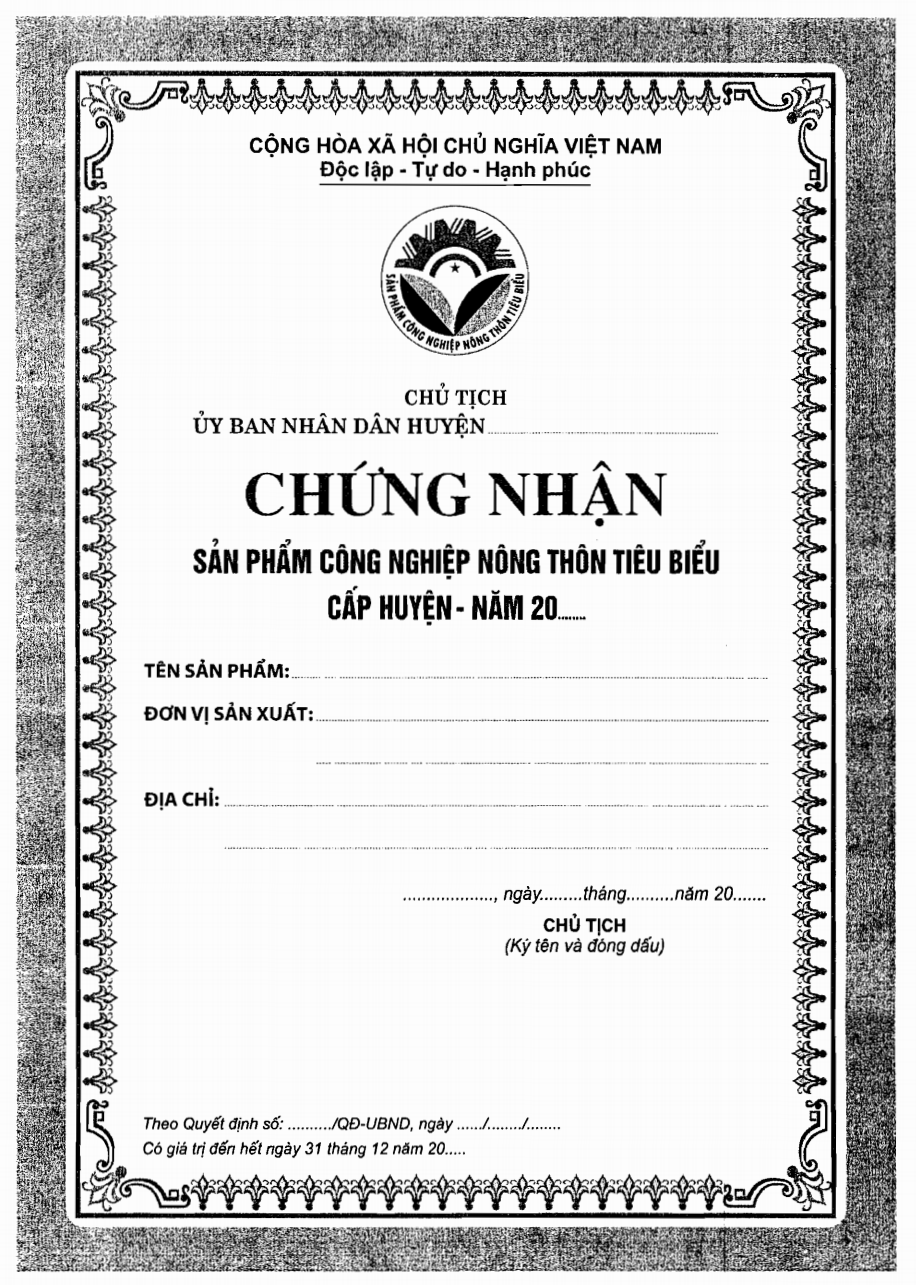 TTTrình tự thực hiệnCách thức thực hiệnThời gian giải quyết(ngày)Bước 1Nộp hồ sơ thủ tục hành chính- Nộp hồ sơ trực tiếp tại Bộ phận tiếp nhận và trả kết quả thuộc Văn phòng HĐND và Ủy ban nhân dân các huyện, thành phố.- Hoặc nộp qua bưu chính công ích- Hoặc nộp trực tuyến mức độ 3, mức độ 4 trên Cổng Dịch vụ công của tỉnh Đồng Tháp http://dichvucong.dongthap.gov.vnSáng: Từ 7 giờ đến 11 giờ 30  Chiều: Từ 13 giờ 30 đến 17 giờ của các ngày làm việc theo quy địnhBước 2Tiếp nhận và chuyển hồ sơ thủ tục hành chính1. Đối với hồ sơ được nộp trực tiếp tại Bộ phận tiếp nhận và trả kết quả (gọi tắt Bộ phận một cửa) hoặc thông qua dịch vụ bưu chính công ích công chức, viên chức tiếp nhận hồ sơ tại Bộ phận tiếp nhận và trả kết quả xem xét, kiểm tra tính chính xác, đầy đủ của hồ sơ; quét (scan) và lưu trữ hồ sơ điện tử, cập nhật vào cơ sở dữ liệu của phần mềm một cửa điện tử của tỉnh a) Trường hợp hồ sơ đầy đủ, chính xác theo quy định thì công chức, viên chức Bộ phận một cửa tiếp nhận và cập nhật hồ sơ vào phần mềm một cửa điện tử và lập Giấy tiếp nhận hồ sơ và hẹn trả kết quả (mẫu số 01 của Thông tư 01/2018/TT-VPCP ngày 23/11/2018) và chuyển cho cơ quan có thẩm quyền để giải quyết theo quy trìnhb) Trường hợp hồ sơ chưa đầy đủ, chính xác theo quy định hướng dẫn cho tổ chức, cá nhân bổ sung hoàn thiện hồ sơ theo quy định và nêu rõ lý do theo mẫu Phiếu yêu cầu bổ sung, hoàn thiện hồ sơ (mẫu số 02 của Thông tư 01/2018/TT-VPCP ngày 23/11/2018)c) Trường hợp từ chối nhận hồ sơ phải nêu rõ lý do theo mẫu Phiếu từ chối tiếp nhận giải quyết hồ sơ (mẫu số 03 của Thông tư 01/2018/TT-VPCP ngày 23/11/2018 ) Sau khi tiếp nhận công chức/viên chức Bộ phận một cửa chuyển ngay hồ sơ trong ngày làm việc hoặc chuyển vào đầu giờ ngày làm việc tiếp theo đối với trường hợp nhận sau 15 giờ hàng ngày2. Đối với hồ sơ được nộp trực tuyến thông qua Cổng Dịch vụ công của tỉnh, công chức, viên chức tiếp nhận hồ sơ tại Bộ phận tiếp nhận và trả kết quả phải xem xét, kiểm tra tính chính xác, đầy đủ của hồ sơa) Trường hợp hồ sơ chưa đầy đủ, chính xác hoặc không thuộc thẩm quyền giải quyết theo quy định, cán bộ, công chức, viên chức tiếp nhận phải có thông báo, nêu rõ nội dung, lý do và hướng dẫn cụ thể, đầy đủ một lần để tổ chức, cá nhân bổ sung đầy đủ, chính xác hoặc gửi đúng đến cơ quan có thẩm quyền. Việc thông báo được thực hiện thông qua chức năng gửi thư điện tử, gửi tin nhắn tới người dân của Cổng Dịch vụ công của tỉnhb) Nếu hồ sơ của tổ chức, cá nhân đầy đủ, hợp lệ thì cán bộ, công chức, viên chức tại Bộ phận tiếp nhận và trả kết quả tiếp nhận và chuyển cho cơ quan có thẩm quyền để giải quyết theo quy trìnhKhông quá 01 ngày kể từ ngày phát sinh hồ sơ trực tuyếnBước 3Giải quyết thủ tục hành chínhSau khi tiếp nhận hồ sơ từ bộ phận một cửa, công chức, viên chức xem xét, thẩm định hồ sơ, trình phê duyện kết quả giải quyết thủ tục  hành chính:30 ngày làm việcBước 3Giải quyết thủ tục hành chính1. Tiếp nhận hồ sơ (Bộ phận TN&TKQ)01 ngàyBước 3Giải quyết thủ tục hành chính2.Giải quyết hồ sơ29 ngàyBước 3Giải quyết thủ tục hành chínha) Trường hợp quy định thẩm tra, xác minh hồ sơ: - Công chức được giao xử lý hồ sơ thẩm tra, xác minh, trình cấp có thẩm quyền quyết định và cập nhật thông tin vào hệ thống thông tin một cửa điện tử. Quá trình thẩm tra, xác minh phải được lập thành hồ sơ và lưu vào phần mềm một cửa điện tử, lưu tại cơ quan giải quyếtBước 3Giải quyết thủ tục hành chính+ Chuyên viên Phòng KT/KTHT23 ngàyBước 3Giải quyết thủ tục hành chính+ Lãnh đạo Phòng KT/KTHT02 ngàyBước 3Giải quyết thủ tục hành chính+ Văn thư01 ngàyBước 3Giải quyết thủ tục hành chính+ UBND Huyện phê duyệt03 ngàyBước 3Giải quyết thủ tục hành chínhb) Trường hợp có quy định phải thẩm tra, xác minh hồ sơĐối với hồ sơ sau khi thẩm định không đủ điều kiện giải quyết, công chức giải quyết hô sơ báo cáo cấp có thẩm quyền trả lại hồ sơ và thông báo bằng văn bản nêu rõ lý do, nội dung cần bổ sung, hoàn thiện hồ sơ thông qua bộ phận một cửa. Thông báo được nhập vào mục trả kết quả  của phần mềm một cửa điện tử. Thời gian thông báo trả lại hồ sơ không quá 03 ngày làm việc kể từ ngày tiếp nhận hồ sơ, thời hạn giải quyết được tính lại từ đầu sau khi nhận đủ hồ sơThông báo trả lại không quá 03 ngày làm việc kể từ ngày tiếp nhận hồ sơBước 4Trả hồ sơ, kết quả giải quyết thủ tục hành chínhCông chức tại bộ phận một cửa trả kết quả nhập vào sổ theo dõi hồ sơ và phần mềm một cửa điện tử, thực hiện như sau:- Thông báo cho tổ chức, cá nhân biết trước qua tin nhắn, thư điện tử, điện thoại hoặc qua mạng xã hội được cấp có thẩm quyền cho phép đối với hồ sơ giải quyết thủ tục hành chính trước thời hạn quy định- Tổ chức, cá nhân nhận kết quả giải quyết thủ tục hành chính theo thời gian, địa điểm ghi trên Giấy tiếp nhận hồ sơ và hẹn trả kết quả (xuất trình giấy hẹn trả kết quả). Công chức trả kết quả kiểm tra phiếu hẹn và thu phí, lệ phí (nếu có); yêu cầu người đến nhận kết quả ký nhận vào sổ và trao kết quả. Trường hợp tổ chức, cá nhân đã đăng ký nhận kết quả qua dịch vụ bưu chính thì việc trả kết quả, thu phí, lệ phí (nếu có) và cước phí được thực hiện qua dịch vụ bưu chính; trường hợp nộp hồ sơ qua dịch vụ công trực tuyến, khi nhận kết quả trực tiếp tại Bộ phận tiếp nhận và trả kết quả cấp huyện khi đi mang theo hồ sơ gốc để đối chiếu và nộp lại cho cán bộ tiếp nhận hồ sơ, trường hợp nhận kết quả trực tuyến thì thông qua Cổng dịch vụ công trực tuyến (nếu có)Tổ chức, cá nhân đến nhận kết quả tại Bộ phận một cửa theo thời gian quy địnhThời gian trả kết quả: Sáng: từ 07 giờ đến 11 giờ 30; chiều: từ 13 giờ 30 đến 17 giờ của các ngày làm việcThành phần hồ sơ lưuBộ phận lưu trữThời gian lưu- Như mục 1.2;- Kết quả giải quyết TTHC hoặc Văn bản trả lời của đơn vị đối với hồ sơ không đáp ứng yêu cầu, điều kiện.- Hồ sơ thẩm định (nếu có)- Văn bản trình cơ quan cấp trên (nếu có)UBND huyệnTừ 04 năm  sau đó chuyển hồ sơ đến kho lưu trữ của UBND huyệnCác biểu mẫu theo  Khoản 1, Điều 9, Thông tư số 01/2018/TT-VPCP ngày 23 tháng 11 năm 2018 của Bộ trưởng, Chủ nhiệm Văn phòng Chính phủ quy định chi tiết một số điều và biện pháp thi hành Nghị định số 61/2018/NĐ-CP ngày 23 tháng 4 năm 2018 của Chính phủ về thực hiện cơ chế một cửa, một cửa liên thông trong giải quyết thủ tục hành chính. Bộ phận tiếp nhận và trả kết quảTừ 01 năm sau đó chuyển hồ sơ đến kho lưu trữ của UBND huyện(Tên Cơ sở CNNT)…………………._________________CỘNG HÒA XÃ HỘI CHỦ NGHĨA VIỆT NAMĐộc lập - Tự do - Hạnh phúc…………, ngày…… tháng…… năm …  Công ty cổ phần Doanh nghiệp tư nhân  Trung tâm Công ty TNHH Hợp tác xã Cơ sở sản xuất Hộ kinh doanh Khác (ghi rõ loại hình): ……………………………………. Khác (ghi rõ loại hình): …………………………………….STTTên ngànhMã ngành Thủ công mỹ nghệ Chế biến nông, lâm, thủy sản và thực phẩm Thiết bị, máy móc, dụng cụ và phụ tùng cơ khí Khác (ghi rõ nhóm sản phẩm):…(Tên Cơ sở CNNT)…………………._________________CỘNG HÒA XÃ HỘI CHỦ NGHĨA VIỆT NAMĐộc lập - Tự do - Hạnh phúc…………, ngày…… tháng…… năm … Thủ công mỹ nghệ Chế biến nông, lâm, thủy sản và thực phẩm Thiết bị, máy móc, dụng cụ và phụ tùng cơ khí Khác (ghi rõ nhóm sản phẩm):…Năm trước năm bình chọn....................Năm tham gia bình chọn:.............................Dự kiến hai năm liền kề sau năm bình chọn:............................................................................Dự kiến hai năm liền kề sau năm bình chọn:............................................................................Năm trước năm bình chọn....................Năm tham gia bình chọn:.............................Dự kiến hai năm liền kề sau năm bình chọn:............................................................................Dự kiến hai năm liền kề sau năm bình chọn:............................................................................Năm trước năm bình chọn............................Năm tham gia bình chọn:.............................Dự kiến hai năm liền kề sau năm bình chọn:.......................................................................Dự kiến hai năm liền kề sau năm bình chọn:.......................................................................Năm trước năm bình chọn............................Năm tham gia bình chọn:.............................Dự kiến hai năm liền kề sau năm bình chọn:.......................................................................Dự kiến hai năm liền kề sau năm bình chọn:....................................................................... Đáp ứng được nhu cầu, thị hiếu của thị trường và người tiêu dùng Có khả năng thay thế, cạnh tranh với sản phẩm nhập khẩu Có khả năng sản xuất với số lượng lớn Khả năng tham gia chuỗi liên kết giá trị sản phẩm Khả năng nhân rộng sản xuất và thúc đẩy phát triển các ngành khác Đánh giá khác (ghi chi tiết):… Đánh giá khác (ghi chi tiết):… Công nghệ, thiết bị hiện đại; có khả năng tự động hóa trong sản xuất sản phẩm Công nghệ, thiết bị sản xuất sản phẩm đồng bộ, phù hợp với năng lực sản xuất của doanh nghiệp  Công nghệ, thiết bị ít tiêu hao năng lượng, nhiên liệu khi vận hành sản xuất Công nghệ, thiết bị sản xuất giảm thiểu gây hại môi trường   Đánh giá khác (ghi chi tiết):................................................................................................ Đánh giá khác (ghi chi tiết):................................................................................................Tỉ lệ sản phẩm tiêu thụ tại thị trường trong nước...................%.Tỉ lệ sản phẩm tiêu thụ tại thị trường ngoài nước..................%.Đại diệnCơ sở công nghiệp nông thôn(Ký, ghi rõ họ tên và đóng dấu (nếu có)